Obe oluwatomilade oluwaseun 18/eng05/039Eng 214 assignment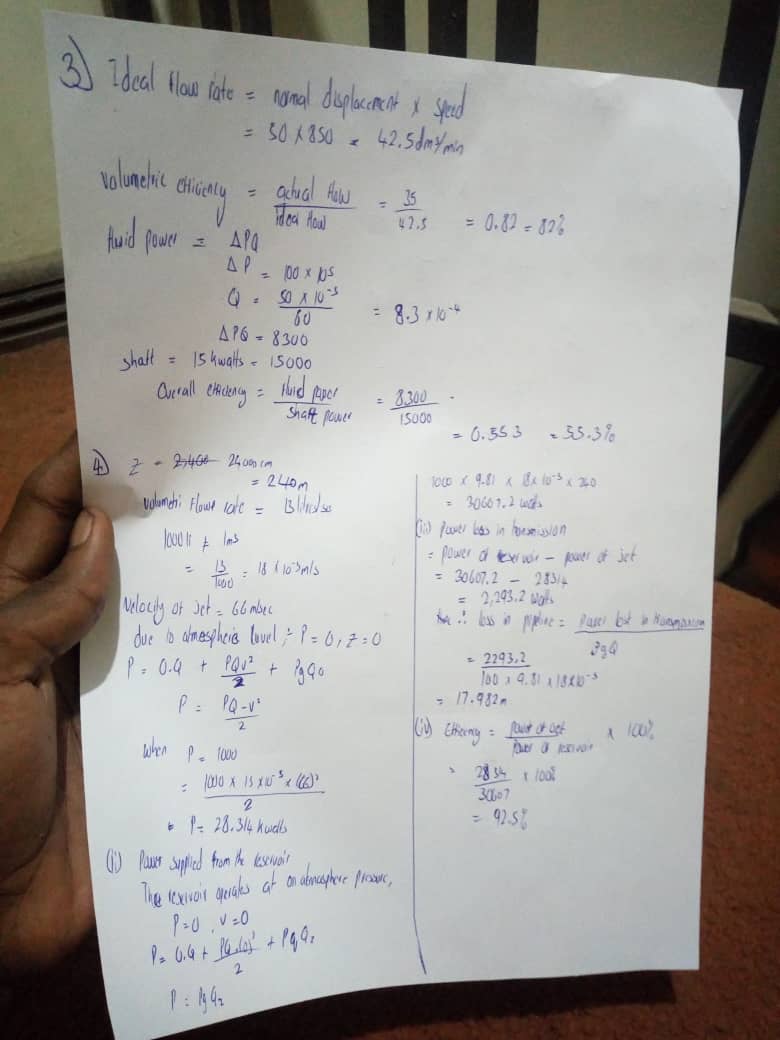 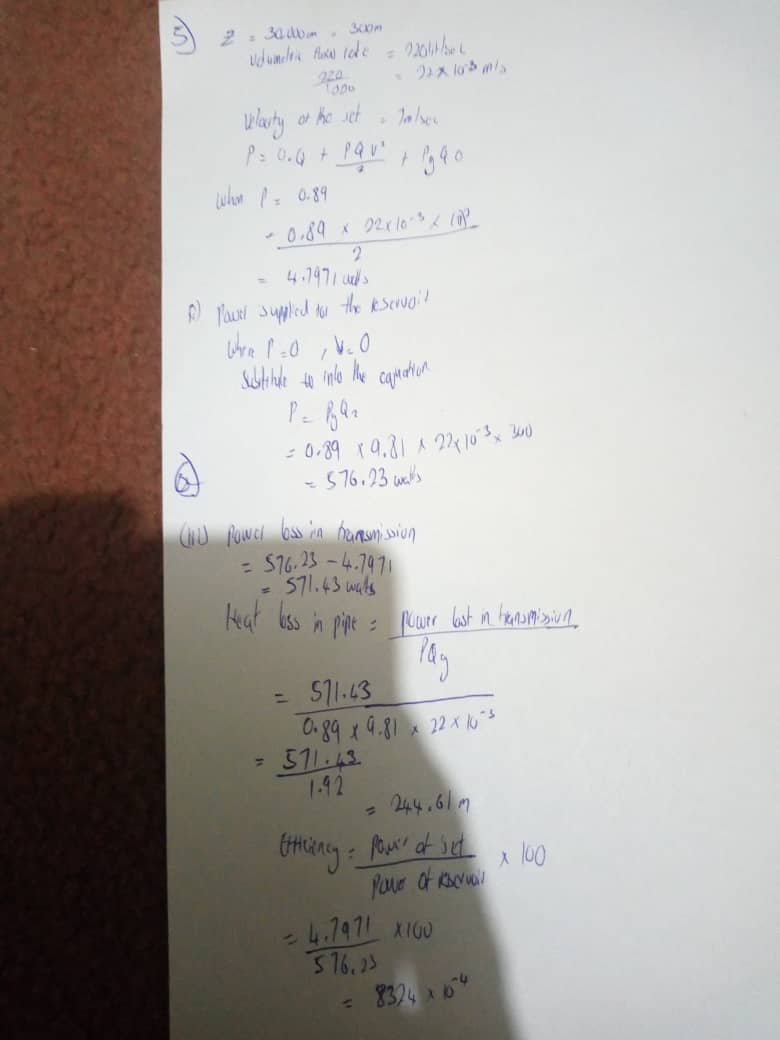 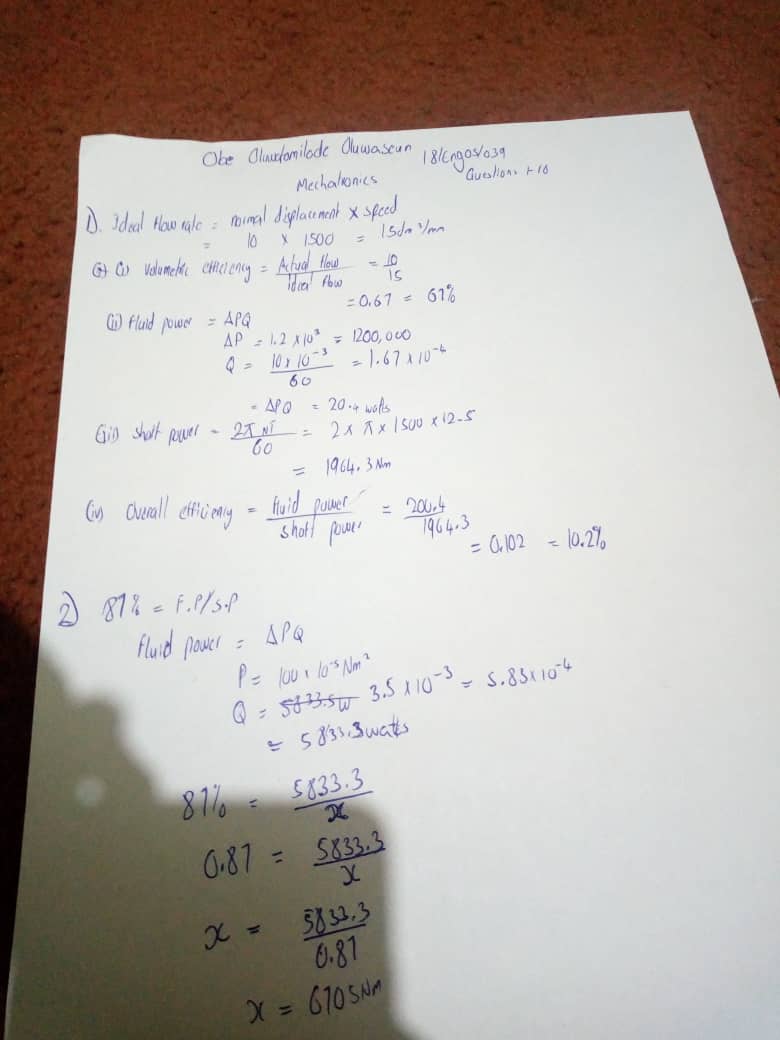 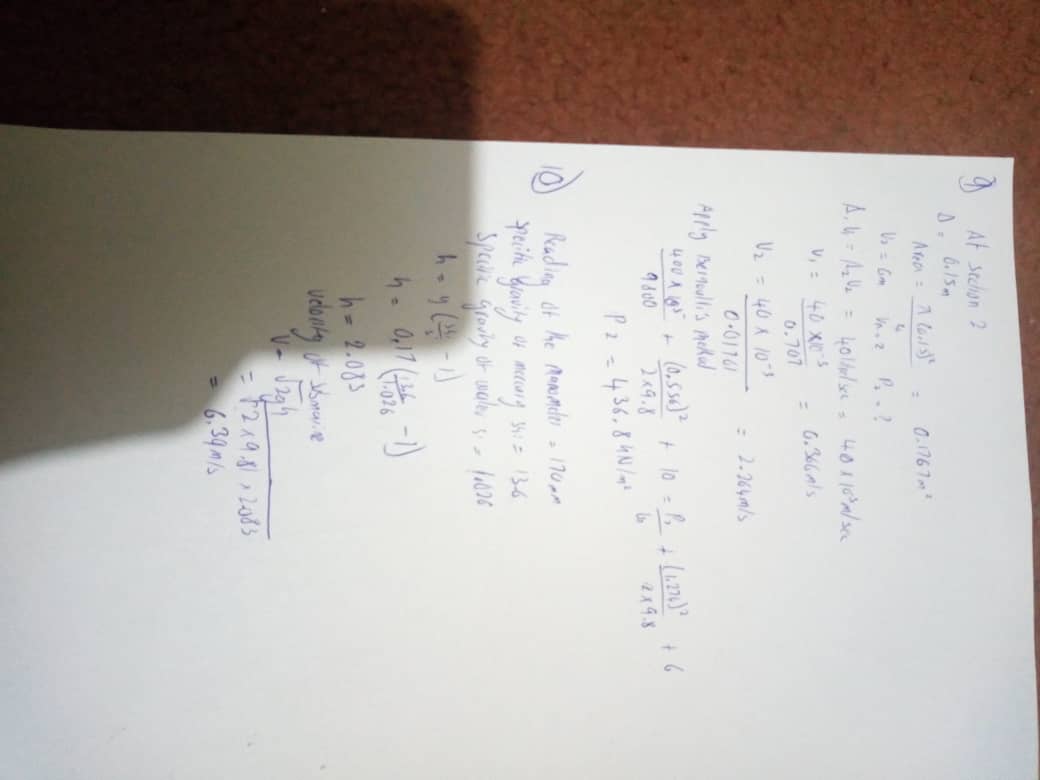 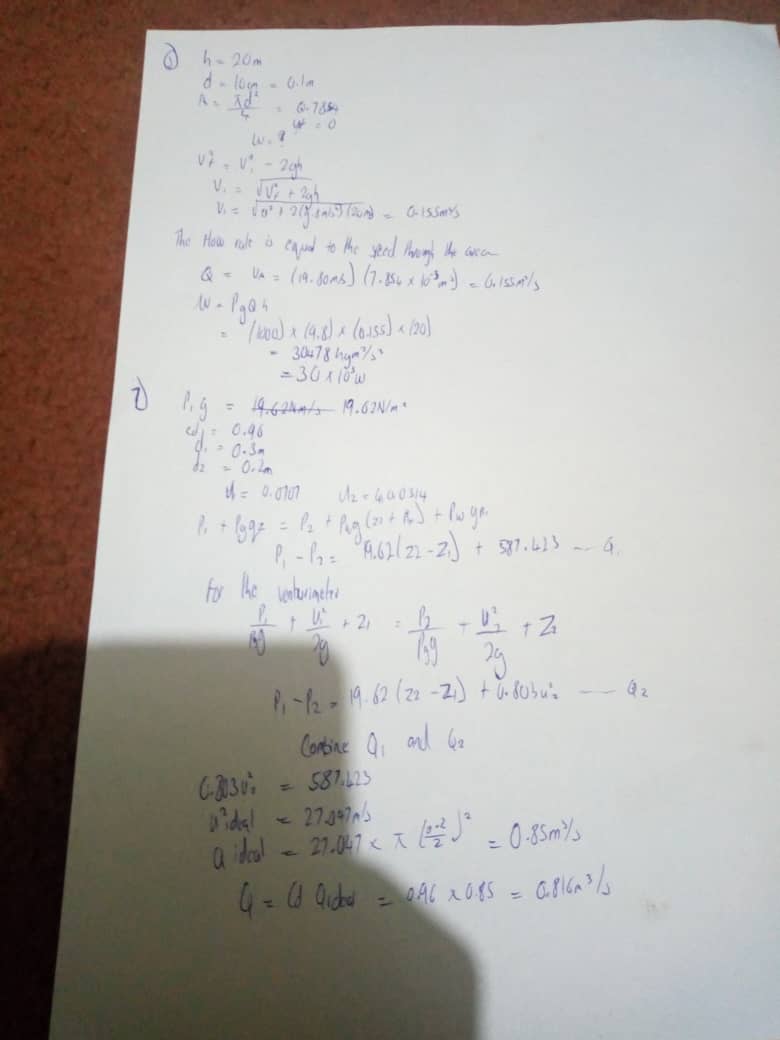 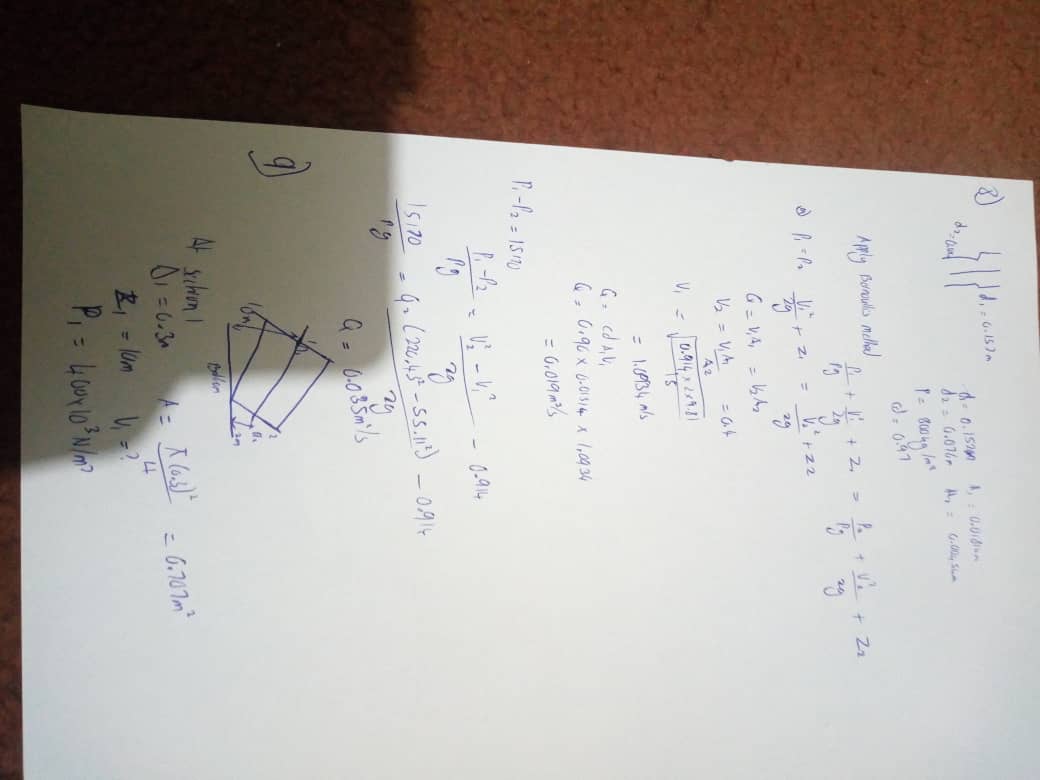 